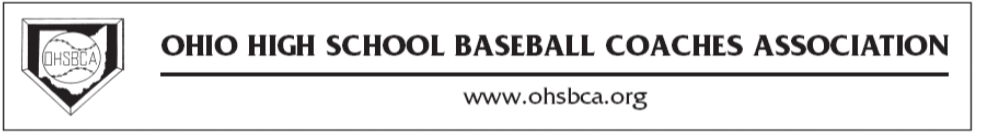 Dear Coach:The highlight of our annual clinic is the Hall of Fame luncheon at noon on Friday. At this luncheon any coach who has attained a victory or membership milestone is recognized in the banquet program. In addition, certificates denoting the achievement are distributed at our district meeting. Membership awards go to coaches who have been members of the association for 15+ years. Victory awards go to coaches who have won their 100th, 200th, 300th, etc. high school varsity games during the preceding year.If you qualify in either or both of these categories, please complete the information sheet below and return to the address below.VICTORY AND SERVICE AWARD FORMNAME________________________________________________________________SCHOOL______________________________________________________________EMAIL________________________________________________________________DIVISION		I	II	III	IVDISTRICT		C	E	NE	NW	SE	SWNUMBER OF HIGH SCHOOL VICTORIES achieved during the past season:			100	200	300	400	500	_________Please circleNUMBER OF YEARS AS OHSBCA MEMBER achieved during the past season:			15	20	25	30	35	40	________Please circleDeadline: Dec. 20, 2014Members submitting forms after the deadline will not receive their award or be recognized at the state convention. Awards will be given to your district rep for distribution at a later date. Mail forms to:	Ray Benjamin         